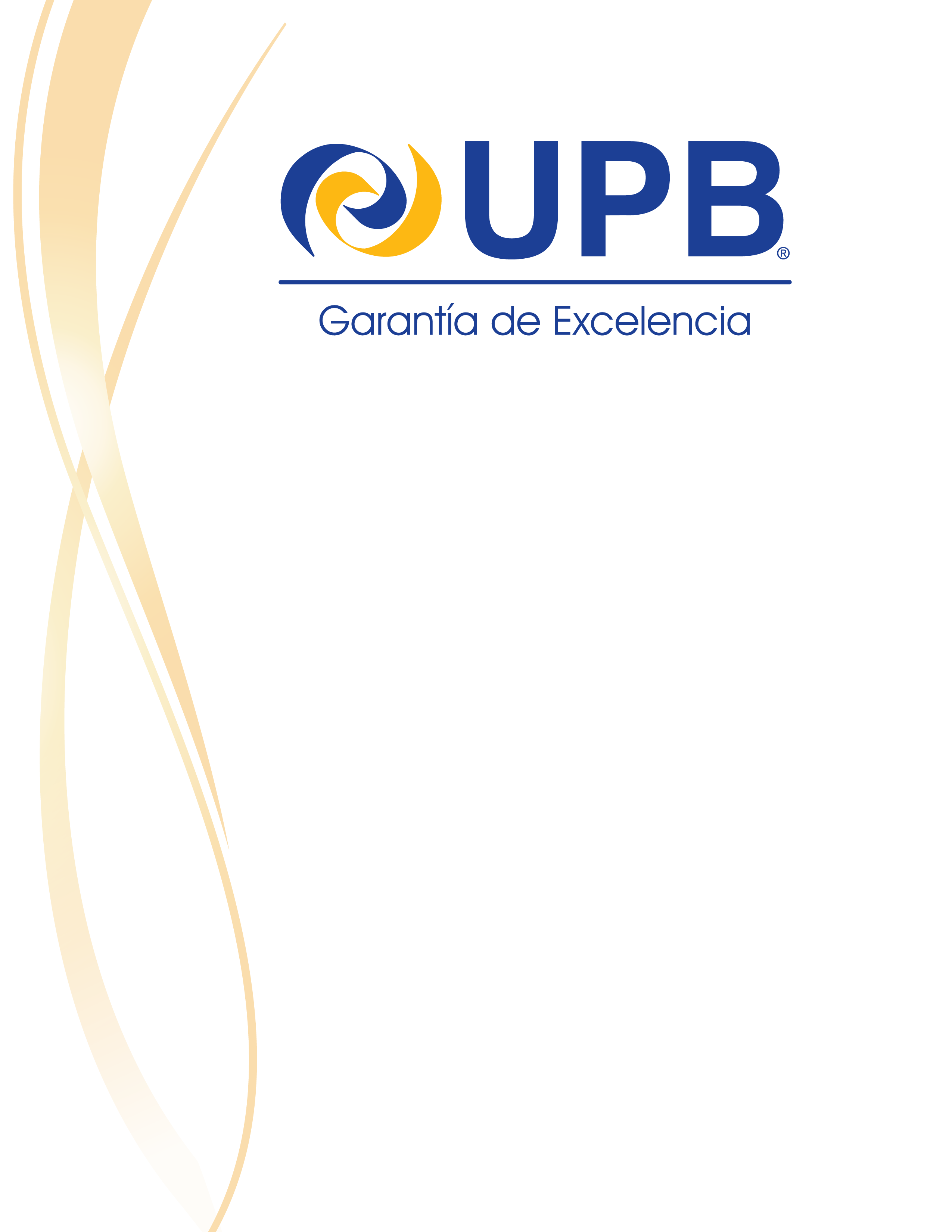                   CARRERA DE                     (Nombre de la Carrera)                        SEDE UNIDAD ACADÉMICA (CIUDAD)                        Ciudad, mes de 20… ÍNDICERESUMEN EJECUTIVOJUSTIFICACIÓN DE LA CARRERA FUNDAMENTACIÓN DE LA CARRERA CARACTERÍSTICAS DE LA CARRERAOBJETIVOS DE LA CARRERA PERFIL PROFESIONALESTRUCTURA Y ORGANIZACIÓN CURRICULAR ORIENTACIONES METODOLÓGICAS DE ENSEÑANZA Y APRENDIZAJESISTEMA DE EVALUACIÓN DEL APRENDIZAJERECURSOS FÍSICOS Y DIDÁCTICOSPERSONAL DOCENTE Y ADMINISTRATIVOGESTIÓN DE LA CARRERAESTUDIO DE FACTIBILIDAD DE LA CARRERAANEXOS El presente Proyecto Académico, incluye todos los requisitos establecidos en el artículo 42 del Reglamento General de Universidades Privadas aprobado mediante Decreto Supremo No. 1433 de 12 de diciembre de 2012, y la Guía de Diseño y Evaluación Curricular.